CRITERI PER LA VALORIZZAZIONE DELLA PROFESSIONALITÀ DOCENTE   (LEGGE 107/2015, ART 1 COMMI 126 E S.S*(1)In caso di parità di punteggio verrà favorito il candidato con maggiore anzianità di servizio nell’Istituto .Tutti gli indicatori devono essere debitamente documentati entro il 31/08/2019j.Determinazione del valore del bonus di ogni singolo docente:(ripartizione semplice diretta della somma secondo i punteggi ottenuti dai candidati)Si fissa la percentuale da applicare nella determinazione del personale avente diritto.  Si  determina il numero dei docenti che partecipano all’attribuzione del bonus .Si sommano i punteggi dei candidatiSi determina il valore in euro di ogni singolo punto :                            ammontare complessivo del bonus/ somma di tutti i punteggiSi determina il valore del bonus da attribuire al singolo docente:                                    valore di ogni singolo punto X punti ottenuti.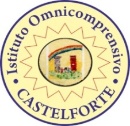 MINISTERO DELL’ ISTRUZIONE, DELL’UNIVERSITA’ E DELLA RICERCAUFFICIO SCOLASTICO REGIONALE PER IL LAZIOIstituto Omnicomprensivo Castelforte - MinturnoMINISTERO DELL’ ISTRUZIONE, DELL’UNIVERSITA’ E DELLA RICERCAUFFICIO SCOLASTICO REGIONALE PER IL LAZIOIstituto Omnicomprensivo Castelforte - MinturnoMINISTERO DELL’ ISTRUZIONE, DELL’UNIVERSITA’ E DELLA RICERCAUFFICIO SCOLASTICO REGIONALE PER IL LAZIOIstituto Omnicomprensivo Castelforte - Minturno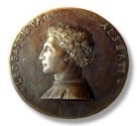  ISTITUTO OMNICOMPRENSIVO CASTELFORTELTIC825005www.istitutoomnicomprensivocastelforte.it ISTITUTO OMNICOMPRENSIVO CASTELFORTELTIC825005www.istitutoomnicomprensivocastelforte.it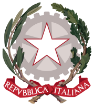 LICEO SCIENTIFICO “ALBERTI” MINTURNOLTPS030006www.liceoalbertiminturno.itLICEO SCIENTIFICO “ALBERTI” MINTURNOLTPS030006www.liceoalbertiminturno.itSede legale: via A.Fusco snc 04021 Castelforte(LT) –  0771/608014 fax 0771609788   ltic825005@istruzione.itwww.omnicomprensivocastelforte-albertiminturno.it Posta certificata: ltic825005@pec.istruzione.itSede legale: via A.Fusco snc 04021 Castelforte(LT) –  0771/608014 fax 0771609788   ltic825005@istruzione.itwww.omnicomprensivocastelforte-albertiminturno.it Posta certificata: ltic825005@pec.istruzione.itSede legale: via A.Fusco snc 04021 Castelforte(LT) –  0771/608014 fax 0771609788   ltic825005@istruzione.itwww.omnicomprensivocastelforte-albertiminturno.it Posta certificata: ltic825005@pec.istruzione.itSede legale: via A.Fusco snc 04021 Castelforte(LT) –  0771/608014 fax 0771609788   ltic825005@istruzione.itwww.omnicomprensivocastelforte-albertiminturno.it Posta certificata: ltic825005@pec.istruzione.itSede legale: via A.Fusco snc 04021 Castelforte(LT) –  0771/608014 fax 0771609788   ltic825005@istruzione.itwww.omnicomprensivocastelforte-albertiminturno.it Posta certificata: ltic825005@pec.istruzione.itSede amministrativa: via Santa Reparata, 19  - 04026 Minturno(LT)  0771/680620  fax 0771681791Sede amministrativa: via Santa Reparata, 19  - 04026 Minturno(LT)  0771/680620  fax 0771681791Sede amministrativa: via Santa Reparata, 19  - 04026 Minturno(LT)  0771/680620  fax 0771681791Sede amministrativa: via Santa Reparata, 19  - 04026 Minturno(LT)  0771/680620  fax 0771681791Sede amministrativa: via Santa Reparata, 19  - 04026 Minturno(LT)  0771/680620  fax 0771681791Codice istituto LTIC825005 - Codice fiscale : 90027950592Codice istituto LTIC825005 - Codice fiscale : 90027950592Codice istituto LTIC825005 - Codice fiscale : 90027950592Codice istituto LTIC825005 - Codice fiscale : 90027950592Codice istituto LTIC825005 - Codice fiscale : 90027950592IBAN: IT56H0529673973T20990000132 – c/c postale 51047025 – codice univoco UFVPDLIBAN: IT56H0529673973T20990000132 – c/c postale 51047025 – codice univoco UFVPDLIBAN: IT56H0529673973T20990000132 – c/c postale 51047025 – codice univoco UFVPDLIBAN: IT56H0529673973T20990000132 – c/c postale 51047025 – codice univoco UFVPDLIBAN: IT56H0529673973T20990000132 – c/c postale 51047025 – codice univoco UFVPDLDELLA QUALITÀ DELL'INSEGNAMENTO E DEL CONTRIBUTO AL MIGLIORAMENTO DELL'ISTITUZIONE SCOLASTICA, NONCHÉ DEL SUCCESSO FORMATIVO E SCOLASTICO DEGLI STUDENTI;DELLA QUALITÀ DELL'INSEGNAMENTO E DEL CONTRIBUTO AL MIGLIORAMENTO DELL'ISTITUZIONE SCOLASTICA, NONCHÉ DEL SUCCESSO FORMATIVO E SCOLASTICO DEGLI STUDENTI;DELLA QUALITÀ DELL'INSEGNAMENTO E DEL CONTRIBUTO AL MIGLIORAMENTO DELL'ISTITUZIONE SCOLASTICA, NONCHÉ DEL SUCCESSO FORMATIVO E SCOLASTICO DEGLI STUDENTI;della qualità dell'insegnamentodella qualità dell'insegnamentodella qualità dell'insegnamentoINDICATORI-DESCRITTORI PUNT MASSIMOPUNT OTTENUTOAver rispettato i termini e le scadenze fissate per la consegna della documentazione didattica( programmazioni, verbali , pei,etc)               2Progettazione/realizzazione (referenti) di progetti di particolare rilievo che abbiano accresciuto le risorse , contribuendo ad un miglioramento significativo della scuolaOgni progetto 3p  ( MAX 2 progetti)6Competenze professionali certificate (aggiuntive rispetto ai titoli di accesso) riferite all’anno in corso*(1)5       del successo formativo degli studenti       del successo formativo degli studenti       del successo formativo degli studentiAver preparato i propri alunni  per la partecipazione alle competizioni disciplinari degli studenti, (nazionali, territoriali  ) come olimpiadi, certamina  con corsi extracurriculari di almeno 10h.2Responsabili delle Olimpiadi, Certamina 1        del contributo al miglioramento dell'istituzione              scolastica        del contributo al miglioramento dell'istituzione              scolastica        del contributo al miglioramento dell'istituzione              scolasticaResponsabili di dipartimenti disciplinari3Orientamento:3 open-Day,        1.5p   (0.5x3)orientamento mattutino   pomeridiano nelle scuole,  1p orientamento  mattutino in sede  0.5p3Aver partecipato ad attività di progettazione per accesso a fondi di enti locali ,regionali, nazionali, europei/ o fondazioni e/o società a progetto  (MAX 2 progetti)3Responsabili progetto alternanza scuola lavoro4Accompagnatori nei viaggi e nelle visite di istruzione non inerenti a progetti:        piu giorni  3p        1 giorno 0.5p  (Max  2 giorni)3Partecipazione e collaborazione elaborazione del POF/PTOF/RAV /RENIDICONTAZIONE SOCIALE ( NUCLEO DI AUTOVALUTAZIONE)4Aver coinvolto  nella partecipazione a progetti in cui è previsto l’utilizzo della lingua straniera(CLIL)2Contrasto alla dispersione  e all’abbandono scolastico (Adesione a progetti Miur/ regionali)2Accoglienza-Inclusione(Alunni BES-DSA-STRANIERI-DISABIL)I 2Partecipazione e collaborazione elaborazione del Piano del Miglioramento di Istituto3Partecipazione a Commissioni ( garanzia, idoneità,tecniche, pon , trasparenza ,esami di terza media);1.5 p per commissione  (MAX 2 commissioni)3Partecipazione a gare e concorsi con risultati apprezzabili2Partecipazione e collaborazione a progetti:2p  a progetto  ( Max 2 progetti)4TOTALE AREA A54p/100DEI RISULTATI OTTENUTI DAL DOCENTE O DAL GRUPPO DI DOCENTI IN RELAZIONE AL POTENZIAMENTO DELLE COMPETENZE DEGLI ALUNNI, ALLA COLLABORAZIONE ALLA RICERCA DIDATTICA E DELL'INNOVAZIONE DIDATTICA E METODOLOGICA ,ALLA DOCUMENTAZIONE E ALLA DIFFUSIONE DI BUONE PRATICHE DIDATTICHEDEI RISULTATI OTTENUTI DAL DOCENTE O DAL GRUPPO DI DOCENTI IN RELAZIONE AL POTENZIAMENTO DELLE COMPETENZE DEGLI ALUNNI, ALLA COLLABORAZIONE ALLA RICERCA DIDATTICA E DELL'INNOVAZIONE DIDATTICA E METODOLOGICA ,ALLA DOCUMENTAZIONE E ALLA DIFFUSIONE DI BUONE PRATICHE DIDATTICHEDEI RISULTATI OTTENUTI DAL DOCENTE O DAL GRUPPO DI DOCENTI IN RELAZIONE AL POTENZIAMENTO DELLE COMPETENZE DEGLI ALUNNI, ALLA COLLABORAZIONE ALLA RICERCA DIDATTICA E DELL'INNOVAZIONE DIDATTICA E METODOLOGICA ,ALLA DOCUMENTAZIONE E ALLA DIFFUSIONE DI BUONE PRATICHE DIDATTICHEdei risultati ottenuti dal docente o dal gruppo di docenti in relazione al potenziamento delle competenze degli alunnidei risultati ottenuti dal docente o dal gruppo di docenti in relazione al potenziamento delle competenze degli alunnidei risultati ottenuti dal docente o dal gruppo di docenti in relazione al potenziamento delle competenze degli alunniAver svolto attività formative e didattiche per il recupero e/o il potenziamento delle competenze degli alunni :gratuiti (almeno 10h)        3 punti3alla collaborazione alla ricerca didattica e dell'innovazione didattica e metodologicaalla collaborazione alla ricerca didattica e dell'innovazione didattica e metodologicaalla collaborazione alla ricerca didattica e dell'innovazione didattica e metodologicaPartecipazione e coordinamento di attività  di ricerca  metodologica e didattica.3alla documentazione e alla diffusione di buone pratiche didattichealla documentazione e alla diffusione di buone pratiche didattichealla documentazione e alla diffusione di buone pratiche didatticheAver promosso l’innovazione didattica e metodologia anche implementando le nuove tecnologie nella didattica, documentando e diffondendo i materiali prodotti sul sito della scuola.2TOTALE AREA B8p/100C)DELLE RESPONSABILITÀ ASSUNTE NEL COORDINAMENTO ORGANIZZATIVO E DIDATTICO E NELLA FORMAZIONE DEL PERSONALE.C)DELLE RESPONSABILITÀ ASSUNTE NEL COORDINAMENTO ORGANIZZATIVO E DIDATTICO E NELLA FORMAZIONE DEL PERSONALE.C)DELLE RESPONSABILITÀ ASSUNTE NEL COORDINAMENTO ORGANIZZATIVO E DIDATTICO E NELLA FORMAZIONE DEL PERSONALE.delle responsabilità assunte nel coordinamento organizzativo e didatticodelle responsabilità assunte nel coordinamento organizzativo e didatticodelle responsabilità assunte nel coordinamento organizzativo e didatticoCollaboratori del  D.S.7Funzioni strumentali7Responsabili di plesso4Commissione quadro orario2Comitato di valutazione3Coordinatori di classeCon alternanza scuola-lavoro   : 4puntiSenza alternanza  scuola-lavoro: 3 punti4nella formazione del personalenella formazione del personalenella formazione del personaleTutor dei docenti neo-assunti, stagisti universitari3Partecipazione a corsi di formazione  oltre gli obbligatori (con attestato di frequenza)2Partecipazione a corsi  di aggiornamento oltre gli obbligatori0.25p  per ogni giorno (MAX 4 giorni)1Aver svolto attività di formazione ai docenti nell’anno scolastico(animatori digitali e team digitale)3Elaborazione e diffusione di materiali o strumenti didattici innovativi per la formazione del personale 2TOTALE AREA C38/100TOTALE PUNTI 100TITOLOESAMEOreCFUPUNTIDiploma perfezionamento BiennaleIn presenza30001205Diploma perfezionamento AnnualeIn presenza1500603Master 1° livello AnnualeIn presenza1500603Corso di perfezionamento AnnualeIn presenza500201Corso di perfezionamento Semestrale/ AnnualeIn presenza20081Attestato di frequenza con profittoNessuno/On-line0.5